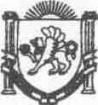 Республика КрымНижнегорский район Администрация  Чкаловского сельского поселенияПОСТАНОВЛЕНИЕ№166-Б06.12.2021г.                                                                                                      с.Чкалово О внесении изменений в постановление администрацииЧкаловского сельского поселения Нижнегорского района Республики Крым от 18.11.2020г. №162 «Об утверждении Перечня муниципальных программ Чкаловского сельского поселения Нижнегорского района Республики Крым»В соответствии со статьей 179 Бюджетного кодекса Российской Федерации, Федеральным законом от 06 октября 2003 года № 131-ФЗ «Об общих принципах организации местного самоуправления в Российской Федерации», Законом Республики Крым от 21 августа 2014 года № 54-ЗРК «Об основах местного самоуправления в Республике Крым», постановление администрации Чкаловского сельского поселения Нижнегорского района Республики Крым от 16.07.2020 №88 «Об утверждении Положения о порядке разработки и реализации  муниципальных целевых программ Чкаловского сельского поселения Нижнегорского района Республики Крым», Уставом муниципального образования Чкаловское сельское поселение Нижнегорского района Республики Крым, администрация Чкаловского сельского поселения  	ПОСТАНОВЛЯЕТ:1. Внести изменение в постановление администрации Чкаловского сельского поселения Нижнегорского района Республики Крым «Об утверждении Перечня муниципальных программ Чкаловского сельского поселения Нижнегорского района Республики Крым», согласно приложению. 2.Обнародовать настоящее постановление на информационном стенде Чкаловского сельского совета Нижнегорского района Республики Крым по адресу: Республика Крым, Нижнегорский район, с. Чкалово, ул. Центральная д.54а.3. Контроль за исполнением настоящего постановлением оставляю за собой.Председатель Чкаловского сельского совета – глава администрации Чкаловского сельского поселения 				Халицкая М.Б.Положение к постановлению администрации Чкаловского сельского поселения Нижнегорского района Республики Крым  от 06.12.2021 № 166-БПеречень муниципальных программ Чкаловского сельского поселения Нижнегорского района Республики КрымНаименование мероприятияИсточники финансовОбъем финансового обеспеченияОбъем финансового обеспеченияОбъем финансового обеспеченияОтветственные за исполнениеНаименование мероприятияИсточники финансов202120222023Объем финансового обеспеченияОтветственные за исполнение «Обеспечение деятельности администрации  Чкаловского сельского поселения Нижнегорского района Республики Крым по решению вопросов местного значения»(постановление администрации Чкаловского сельского поселения Нижнегорского района Республики Крым № 132 от 29.10.2020 (с изменениями))Средства бюджета Чкаловского сельского поселения2 684 970,002 372 779,822 449 410,007 507 159,82Председатель Чкаловского сельского совета-глава администрации Чкаловского сельского поселения                                                                   Халицкая М.Б. «Благоустройство и развитие территории Чкаловского сельского поселения» (постановление администрации Чкаловского сельского поселения Нижнегорского района Республики Крым № 134 от 29.10.2020(с изменениями))Средства бюджета Чкаловского сельского поселения1 450 326,0028 000,009 283,831 487 609,83Председатель Чкаловского сельского совета-глава администрации Чкаловского сельского поселения                                                                   Халицкая М.Б.Развитие водоснабжения на территории Чкаловского сельского поселенияНижнегорского района Республики Крым с.Чкалово, с.Великоселье, с.Заливное, с.Степановка, с.Луговое, с.Коврово (постановление администрации Чкаловского сельского поселения Нижнегорского района Республики Крым №149 от 02.11.2020г. (с изменениями))Средства бюджета Чкаловского сельского поселения74 614,0066 609,37141 223,37Председатель Чкаловского сельского совета-глава администрации Чкаловского сельского поселения Халицкая М.Б.Развитие водоснабжения на территории Чкаловского сельского поселенияНижнегорского района Республики Крым с.Чкалово, с.Великоселье, с.Заливное, с.Степановка, с.Луговое, с.Коврово (постановление администрации Чкаловского сельского поселения Нижнегорского района Республики Крым №149 от 02.11.2020г. (с изменениями))Средства бюджета Республики Крым1 265 578,001 265 578,00Председатель Чкаловского сельского совета-глава администрации Чкаловского сельского поселения Халицкая М.Б.Итого по программам4 135 296,002 475 393,823 790 881,2010 401 571,02